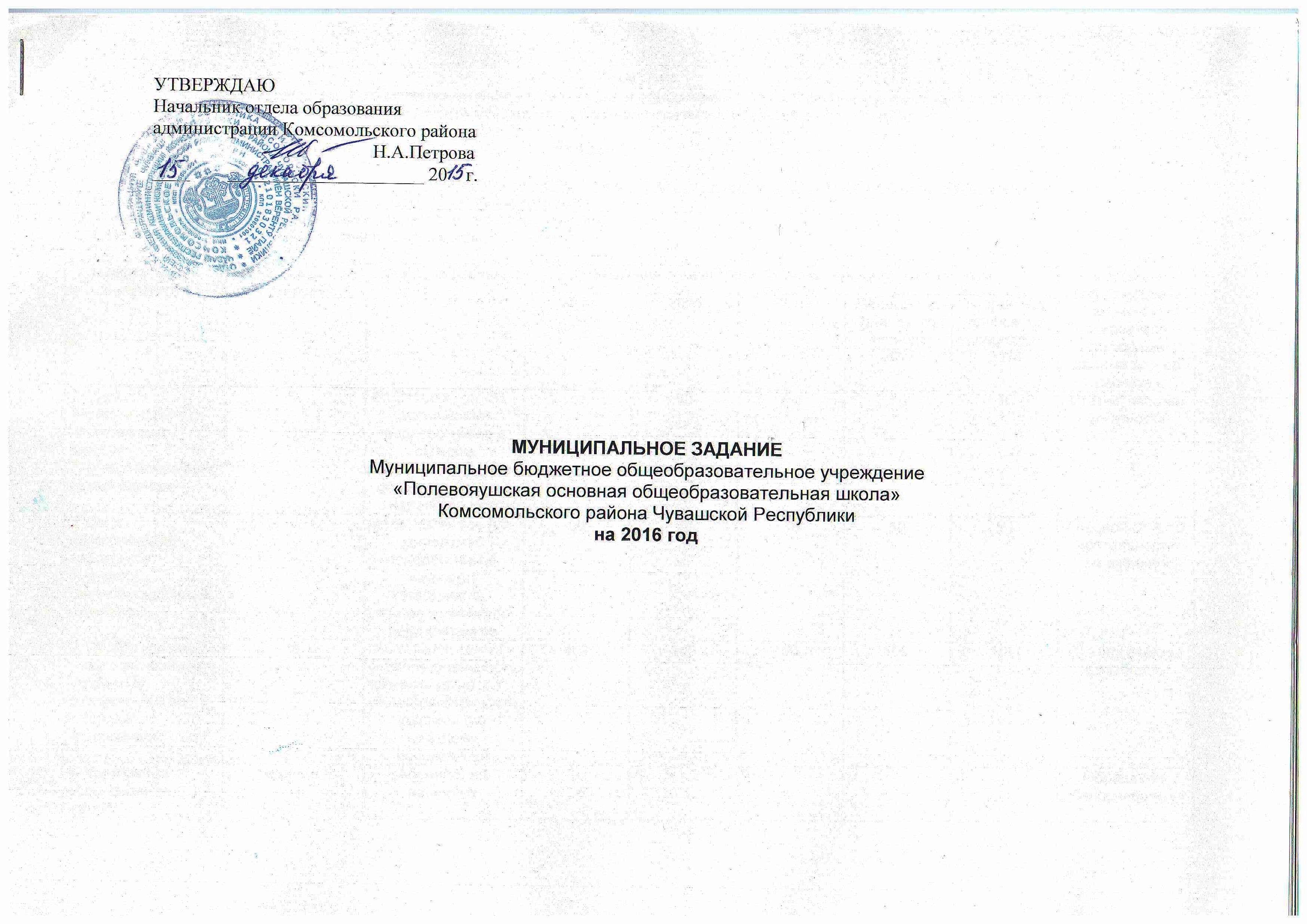 ЧАСТЬ 1(формируется при установлении муниципального задания одновременно на выполнение муниципальной услуги (услуг) 
и работы (работ) и содержит требования к оказанию муниципальной услуги (услуг)РАЗДЕЛ I1. Наименование муниципальной услуги       Организация предоставления общедоступного бесплатного дошкольного образования2. Потребители муниципальной услуги       Дети дошкольного возраста3. Показатели, характеризующие объем и (или) качество муниципальной услуги3.1. Показатели, характеризующие качество муниципальной услуги 3.2. Объем муниципальной услуги (в натуральных показателях)4. Порядок оказания муниципальной услуги 4.1. Нормативные правовые акты, регулирующие порядок оказания муниципальной услуги 4.2. Порядок информирования потенциальных потребителей муниципальной услуги5. Основания для досрочного прекращения исполнения муниципального задания6. Предельные цены (тарифы) на оплату муниципальной услуги в случаях, если законодательством Российской Федерации предусмотрено их оказание на платной основе6.1. Нормативный правовой акт, устанавливающий цены (тарифы) либо порядок их установленияПостановление Администрации Комсомольского района Чувашской Республикиот 31.03.2015 № 144 "Об установлении платы, взимаемой с родителей (законных представителей) за присмотр и уход за детьми, осваивающими образовательные программы дошкольного образования в муниципальных бюджетных образовательных организациях Комсомольского района»6.2. Орган местного самоуправления Комсомольского района Чувашской Республики, устанавливающий цены (тарифы) Администрация Комсомольского района Чувашской Республики6.3. Значения предельных цен (тарифов)7. Порядок контроля за исполнением муниципального задания8. Требования к отчетности об исполнении муниципального задания8.1. Форма отчета об исполнении муниципального задания 8.2. Сроки представления отчетов об исполнении муниципального задания   1 марта	8.3. Иные требования к отчетности об исполнении муниципального задания 	9. Иная информация, необходимая для исполнения (контроля за исполнением) муниципального заданияРАЗДЕЛ II1. Наименование муниципальной услуги       Предоставления общедоступного и бесплатного начального общего образования по основным общеобразовательным программам2. Потребители муниципальной услуги   Дети в возрасте от 6 лет 6 месяцев до 11 лет3. Показатели, характеризующие объем и (или) качество муниципальной услуги3.1. Показатели, характеризующие качество муниципальной услуги 3.2. Объем муниципальной услуги (в натуральных показателях)4. Порядок оказания муниципальной услуги 4.1. Нормативные правовые акты, регулирующие порядок оказания муниципальной услуги 4.2. Порядок информирования потенциальных потребителей муниципальной услуги5. Основания для досрочного прекращения исполнения муниципального задания6. Предельные цены (тарифы) на оплату муниципальной услуги в случаях, если законодательством Российской Федерации предусмотрено их оказание на платной основе6.1. Нормативный правовой акт, устанавливающий цены (тарифы) либо порядок их установления6.2. Орган местного самоуправления Комсомольского района Чувашской Республики, устанавливающий цены (тариф6.3. Значения предельных цен (тарифов)7. Порядок контроля за исполнением муниципального задания8. Требования к отчетности об исполнении муниципального задания8.1. Форма отчета об исполнении муниципального задания 8.2. Сроки представления отчетов об исполнении муниципального задания   1 марта	8.3. Иные требования к отчетности об исполнении муниципального задания 	9. Иная информация, необходимая для исполнения (контроля за исполнением) муниципального заданияРАЗДЕЛ III1. Наименование муниципальной услуги       Предоставления общедоступного и бесплатного основного общего образования по основным общеобразовательным программам2. Потребители муниципальной услуги   Дети в возрасте от 11 лет до 15 лет3. Показатели, характеризующие объем и (или) качество муниципальной услуги3.1. Показатели, характеризующие качество муниципальной услуги 3.2. Объем муниципальной услуги (в натуральных показателях)4. Порядок оказания муниципальной услуги 4.1. Нормативные правовые акты, регулирующие порядок оказания муниципальной услуги 4.2. Порядок информирования потенциальных потребителей муниципальной услуги5. Основания для досрочного прекращения исполнения муниципального задания6. Предельные цены (тарифы) на оплату муниципальной услуги в случаях, если законодательством Российской Федерации предусмотрено их оказание на платной основе6.1. Нормативный правовой акт, устанавливающий цены (тарифы) либо порядок их установления6.2. Орган местного самоуправления Комсомольского района Чувашской Республики, устанавливающий цены (тариф6.3. Значения предельных цен (тарифов)7. Порядок контроля за исполнением муниципального задания8. Требования к отчетности об исполнении муниципального задания8.1. Форма отчета об исполнении муниципального задания 8.2. Сроки представления отчетов об исполнении муниципального задания   1 марта	8.3. Иные требования к отчетности об исполнении муниципального задания 	9. Иная информация, необходимая для исполнения (контроля за исполнением) муниципального заданияРАЗДЕЛ 1V1. Наименование муниципальной услуги   Организация отдыха и занятости детей и подростков в каникулярное время (в том числе в лагере с дневным пребыванием)2. Потребители муниципальной услуги       дети в возрасте от 7 до 15 лет3. Показатели, характеризующие объем и (или) качество муниципальной услуги3.1. Показатели, характеризующие качество муниципальной услуги 3.2. Объем муниципальной услуги (в натуральных показателях)4. Порядок оказания муниципальной услуги 4.1. Нормативные правовые акты, регулирующие порядок оказания муниципальной услуги 4.2. Порядок информирования потенциальных потребителей муниципальной услуги5. Основания для досрочного прекращения исполнения муниципального задания6. Предельные цены (тарифы) на оплату муниципальной услуги в случаях, если законодательством Российской Федерации предусмотрено их оказание на платной основе6.1. Нормативный правовой акт, устанавливающий цены (тарифы) либо порядок их установления6.2. Орган местного самоуправления Комсомольского района Чувашской Республики, устанавливающий цены (тарифы) 6.3. Значения предельных цен (тарифов)7. Порядок контроля за исполнением муниципального задания8. Требования к отчетности об исполнении муниципального задания8.1. Форма отчета об исполнении муниципального задания 8.2. Сроки представления отчетов об исполнении муниципального задания   1 марта	8.3. Иные требования к отчетности об исполнении муниципального задания 	9. Иная информация, необходимая для исполнения (контроля за исполнением) муниципального заданияНаименование показателейЕдиница измеренияФормула расчетаЗначения показателей качества муниципальной услугиЗначения показателей качества муниципальной услугиЗначения показателей качества муниципальной услугиЗначения показателей качества муниципальной услугиЗначения показателей качества муниципальной услугиИсточник информации о значении показателя (исходные данные для ее расчета)Наименование показателейЕдиница измеренияФормула расчета201420152016Первый год планового периода 2017Второй год планового периода 2018Источник информации о значении показателя (исходные данные для ее расчета)1. Доля педагогических работников с высшим профессиональным образованием%В1/В*100%, где В1 - количество педработников с высшим образованием, В - общее количество педработников5050505050Статистическая отчетность2. Доля педагогических работников, имеющих квалификационные категории%А1/А*100%, где А1 - количество педработников, имеющих категорию, А - общее количество педработников5050505050Годовой отчет о деятельности учреждения3. Общий уровень укомплектованности кадрами в соответствии со штатным расписанием%У1/У*100%, где У1 - укомплектованность кадрами (факт.), У - укомплектованность кадрами (по штатному расписанию)100100       100        100        100Статистическая отчетность4. Количество обоснованных жалобединицАбсолютная величина00000Обращения обеспечиваемыхНаименование показателяЕдиница измеренияЗначение показателей объема муниципальной услугиЗначение показателей объема муниципальной услугиЗначение показателей объема муниципальной услугиЗначение показателей объема муниципальной услугиЗначение показателей объема муниципальной услугиИсточник информации о значении показателяНаименование показателяЕдиница измерения201420152016Первый год планового периода 2017Второй год планового периода 2018Источник информации о значении показателя1. Количество воспитанниковчеловек3535354040Статистическая отчетность	Постановление  администрации Комсомольского р-на №656 от 12.12.2015  "Устав МБОУ «Полевояушская ООШ»"Постановление  администрации Комсомольского р-на №346 от 20.11.2015" Ведомственный перечень муниципальных услуг и работ, оказываемых муниципальными образовательными учреждениями Комсомольского района Чувашской Республики""Закон Чувашской Республики «Об образовании» №50 от 30.07.2013"Постановление от 29.12.2010  №189 "Санитарно-эпидемиологические правила и нормативы СанПиН 2.4.4.1251-10"  "Закон «Об образовании в Российской Федерации» №273 от 29.12.2012 "Приказ №1816 от 13.08.2015 РО 032847 "Лицензия на право ведения образовательной деятельности"Приказ №948 от 20.04.2013    21А01 № 0000171 "Свидетельство о государственной аккредитации"Способ информированияСпособ информированияСпособ информированияСостав размещаемой (доводимой) информацииЧастота обновления информации1. Информационные стендыдостиженияПо мере изменения данных2. Средства массовой информации: газеты, журналы и телевидение2. Средства массовой информации: газеты, журналы и телевидение2. Средства массовой информации: газеты, журналы и телевидениедостиженияПо мере необходимости3. Информационные стенды3. Информационные стенды3. Информационные стендыПланы мероприятийежемесячно4. Информационные стенды4. Информационные стенды4. Информационные стендыПеречень видов услуг, утвержденное расписание, копия устава и лицензии, приказы о комплектовании группПо мере изменения данныхЛиквидация учрежденияРеорганизация учрежденияИсключение государственной услуги (работы) из ведомственного перечня государственных услуг (работ)Иные основания, предусмотренные нормативными правовыми актами Российской ФедерацииНаименование услугЦена (тариф), единица измерения1. Содержание ребенка в дошкольных группах1540 рублей ( 70 рублей в день)Формы 
контроляПериодичностьОрганы местного самоуправления Комсомольского района Чувашской Республики, 
осуществляющие контроль за оказанием муниципальной услуги1. ТекущийПо мере необходимостиОтдел образования администрации Комсомольского района2. Последующий контроль в форме выездной проверкиВ соответствии с планом-графиком проведения выездных проверок, но не реже чем раз в годОтдел образования администрации Комсомольского района3. Последующий контроль в форме камеральной проверки отчетностиРаз в годсмОтдел образования администрации Комсомольского района4. ПредварительныйПо мере изменения данныхОтдел образования администрации Комсомольского районаНаименование 
показателейЕдиница измеренияЗначение, утвержденное в муниципальном задании на отчетный периодФактическое значение за отчетный финансовый годХарактеристика причин отклонения от запланированных значенийИсточник(и) информации о фактическом значении показателя1. Количество воспитанниковчеловек2. Количество обоснованных жалобединиц3. Доля педагогических работников, имеющих квалификационные категории%4. Общий уровень укомплектованности кадрами в соответствии со штатным расписанием%Наименование показателейЕдиница измеренияФормула расчетаЗначения показателей качества муниципальной услугиЗначения показателей качества муниципальной услугиЗначения показателей качества муниципальной услугиЗначения показателей качества муниципальной услугиЗначения показателей качества муниципальной услугиИсточник информации о значении показателя (исходные данные для ее расчета)Наименование показателейЕдиница измеренияФормула расчета201420152016Первый год планового периода 2017Второй год планового периода 2018Источник информации о значении показателя (исходные данные для ее расчета)1. Доля выпускников 4 класса, успешно прошедших промежуточную аттестацию.%О1/О*100%, где О1 - количество выпускников, успешно прошедших промежуточную аттестацию, О - количество выпускников100100100100100Годовой отчет о деятельности учреждения2. Количество обоснованных жалобединицАбсолютная величина00000Обращения обеспечиваемых3. Общий уровень укомплектованности кадрами в соответствии со штатным расписанием%У1/У*100%, где У1 - укомплектованность кадрами (факт.), У - укомплектованность кадрами (по штатному расписанию)100100100100100Статистическая отчетность4. Доля педагогических работников, имеющих квалификационные категории%А1/А*100%, где А1 - количество педработников, имеющих категорию, А - общее количество педработников100100100100100Статистическая отчетность5. Выполнение учебных программВыполнение/невыполнениевыполненовыполненовыполненовыполненовыполненоГодовой отчет о деятельности учреждения6. Средняя наполняемость классовчеловекО/К, где О - количество обучающихся, К - количество классов-комплектов10,310,010,012,210,0Годовой отчет о деятельности учреждения7. Доля педагогических работников с высшим профессиональным образованием%В1/В*100%, где В1 - количество педработников с высшим образованием, В - общее количество педработников5050505050Статистическая отчетностьНаименование показателяЕдиница измеренияЗначение показателей объема муниципальной услугиЗначение показателей объема муниципальной услугиЗначение показателей объема муниципальной услугиЗначение показателей объема муниципальной услугиЗначение показателей объема муниципальной услугиИсточник информации о значении показателяНаименование показателяЕдиница измерения201420152016Первый год планового периода 2017Второй год планового периода 2018Источник информации о значении показателя1. Количество обучающихсячеловек292426         35         40Статистическая отчетность	2.   Постановление  администрации Комсомольского р-на №346 от 20.11.2015" Ведомственный перечень муниципальных услуг и работ, оказываемых муниципальными образовательными учреждениями Комсомольского района Чувашской Республики"Приказ №948 от 20.04.2013    21А01 № 0000171 "Свидетельство о государственной аккредитации" "Закон «Об образовании в Российской Федерации «от 29.12.2012 № 273Приказ №1816 от 13.08.2015 РО 032847 "Лицензия на право ведения образовательной деятельности"Постановление от 29.12.2010 189 "Санитарно-эпидемиологические правила и нормативы СанПиН 2.4.4.1251-10""Закон Чувашской Республики «Об образовании» от 30.07.2013 № 50"Постановление  администрации Комсомольского р-на №656 от 12.12.2015  "Устав МБОУ «Полевояушская ООШ»"Способ информированияСостав размещаемой (доводимой) информацииЧастота обновления информации1. Интернет-сайт учрежденияПолный перечень образовательных услуг, оказываемых учреждениемРаз в год2. Информационные стендыПеречень видов услуг, утвержденное расписание, копия устава и лицензии, приказы о комплектовании группПо мере изменения данных3. Интернет-сайт учрежденияПланы мероприятийежемесячно4. Информационные стендыдостиженияПо мере изменения данных5. Интернет-сайт учрежденияПеречень нормативных документов, регулирующих порядок предоставления услугиПо мере изменения данных6. Средства массовой информации: газеты, журналы и телевидениедостиженияПо мере необходимости7. Интернет-сайт учрежденияМесто нахожденияПо мере изменения данных8. Интернет-сайт учрежденияРежим работыПо мере изменения данных9. Информационные стендыПланы мероприятийПо мере необходимостиЛиквидация учрежденияРеорганизация учрежденияИсключение государственной услуги (работы) из ведомственного перечня государственных услуг (работ)Иные основания, предусмотренные нормативными правовыми актами Российской ФедерацииНаименование услугЦена (тариф), единица измеренияФормы 
контроляПериодичностьОрганы местного самоуправления Комсомольского района Чувашской Республики, 
осуществляющие контроль за оказанием муниципальной услуги1. ТекущийПо мере необходимостиОтдел образования администрации Комсомольского района2. Последующий контроль в форме выездной проверкиВ соответствии с планом-графиком проведения выездных проверок, но не реже чем раз в годОтдел образования администрации Комсомольского района3. Последующий контроль в форме камеральной проверки отчетностиРаз в годсмОтдел образования администрации Комсомольского района4. ПредварительныйПо мере изменения данныхОтдел образования администрации Комсомольского районаНаименование 
показателейЕдиница измеренияЗначение, утвержденное в муниципальном задании на отчетный периодФактическое значение за отчетный финансовый годХарактеристика причин отклонения от запланированных значенийИсточник(и) информации о фактическом значении показателя1. Доля выпускников 4 класса, успешно прошедших промежуточную аттестацию%2. Количество обоснованных жалобединиц3. Общий уровень укомплектованности кадрами в соответствии со штатным расписанием%4. Доля педагогических работников, имеющих квалификационные категории%5. Выполнение учебных программ6. Средняя наполняемость классовчеловек7. Доля педагогических работников с высшим профессиональным образованием%8. Количество обучающихсячеловекНаименование показателейЕдиница измеренияФормула расчетаЗначения показателей качества муниципальной услугиЗначения показателей качества муниципальной услугиЗначения показателей качества муниципальной услугиЗначения показателей качества муниципальной услугиЗначения показателей качества муниципальной услугиИсточник информации о значении показателя (исходные данные для ее расчета)Наименование показателейЕдиница измеренияФормула расчета201420152016Первый год планового периода 2017Второй год планового периода 2018Источник информации о значении показателя (исходные данные для ее расчета)1. Доля выпускников 9 класса, успешно сдавших ОГЭ по обязательным предметам (русский, математика)%О1/О*100%, где О1 - количество выпускников, успешно сдавших ОГЭ, О - количество выпускников100     100     100      100100Годовой отчет о деятельности учреждения2. Количество обоснованных жалобединицАбсолютная величина0       0         0          00Обращения обеспечиваемых3. Общий уровень укомплектованности кадрами в соответствии со штатным расписанием%У1/У*100%, где У1 - укомплектованность кадрами (факт.), У - укомплектованность кадрами (по штатному расписанию)100      100      100      100    100Статистическая отчетность4. Доля педагогических работников, имеющих квалификационные категории%А1/А*100%, где А1 - количество педработников, имеющих категорию, А - общее количество педработников909393100100Статистическая отчетность5. Выполнение учебных программВыполнение/невыполнениевыполненовыполненовыполненовыполненовыполненоГодовой отчет о деятельности учреждения6. Средняя наполняемость классовчеловекО/К, где О - количество обучающихся, К - количество классов-комплектов11,310,310,013,013,0Годовой отчет о деятельности учреждения7. Доля педагогических работников с высшим профессиональным образованием%В1/В*100%, где В1 - количество педработников с высшим образованием, В - общее количество педработников88,288,2      88,2      88,2     88,2Статистическая отчетностьНаименование показателяЕдиница измеренияЗначение показателей объема муниципальной услугиЗначение показателей объема муниципальной услугиЗначение показателей объема муниципальной услугиЗначение показателей объема муниципальной услугиЗначение показателей объема муниципальной услугиИсточник информации о значении показателяНаименование показателяЕдиница измерения201420152016Первый год планового периода 2017Второй год планового периода 2018Источник информации о значении показателя1. Количество обучающихсячеловек6466646565Статистическая отчетность	Постановление  администрации Комсомольского р-на №346 от 20.11.2015" Ведомственный перечень муниципальных услуг и работ, оказываемых муниципальными образовательными учреждениями Комсомольского района Чувашской Республики"Постановление  администрации Комсомольского р-на №346 от 20.11.2015" Ведомственный перечень муниципальных услуг и работ, оказываемых муниципальными образовательными учреждениями Комсомольского района Чувашской Республики"Приказ №948 от 20.04.2013    21А01 № 0000171 "Свидетельство о государственной аккредитации"Приказ №948 от 20.04.2013    21А01 № 0000171 "Свидетельство о государственной аккредитации" "Закон «Об образовании в Российской Федерации «от 29.12.2012 № 273 "Закон «Об образовании в Российской Федерации «от 29.12.2012 № 273Приказ №1816 от 13.08.2015 РО 032847 "Лицензия на право ведения образовательной деятельности"Приказ №1816 от 13.08.2015 РО 032847 "Лицензия на право ведения образовательной деятельности"постановление от 29.12.2010 189 "Санитарно-эпидемиологические правила и нормативы СанПиН 2.4.4.1251-10""Закон Чувашской Республики «Об образовании» от 30.07.2013 № 50"Постановление  администрации Комсомольского р-на №656 от 12.12.2015  "Устав МБОУ «Полевояушская ООШ»"Способ информированияСостав размещаемой (доводимой) информацииЧастота обновления информации1. Интернет-сайт учрежденияПолный перечень образовательных услуг, оказываемых учреждениемРаз в год2. Информационные стендыПеречень видов услуг, утвержденное расписание, копия устава и лицензии, приказы о комплектовании группПо мере изменения данных3. Интернет-сайт учрежденияПланы мероприятийежемесячно4. Информационные стендыдостиженияПо мере изменения данных5. Интернет-сайт учрежденияПеречень нормативных документов, регулирующих порядок предоставления услугиПо мере изменения данных6. Средства массовой информации: газеты, журналы и телевидениедостиженияПо мере необходимости7. Интернет-сайт учрежденияМесто нахожденияПо мере изменения данных8. Интернет-сайт учрежденияРежим работыПо мере изменения данных9. Информационные стендыПланы мероприятийПо мере необходимостиЛиквидация учрежденияРеорганизация учрежденияИсключение государственной услуги (работы) из ведомственного перечня государственных услуг (работ)Иные основания, предусмотренные нормативными правовыми актами Российской ФедерацииНаименование услугЦена (тариф), единица измеренияФормы 
контроляПериодичностьОрганы местного самоуправления Комсомольского района Чувашской Республики, 
осуществляющие контроль за оказанием муниципальной услуги1. ТекущийПо мере необходимостиОтдел образования администрации Комсомольского района2. Последующий контроль в форме выездной проверкиВ соответствии с планом-графиком проведения выездных проверок, но не реже чем раз в годОтдел образования администрации Комсомольского района3. Последующий контроль в форме камеральной проверки отчетностиРаз в годсмОтдел образования администрации Комсомольского района4. ПредварительныйПо мере изменения данныхОтдел образования администрации Комсомольского районаНаименование 
показателейЕдиница измеренияЗначение, утвержденное в муниципальном задании на отчетный периодФактическое значение за отчетный финансовый годХарактеристика причин отклонения от запланированных значенийИсточник(и) информации о фактическом значении показателя1. Доля выпускников 9 класса, успешно сдавших ЕМЭ по всем предметам%2. Количество обоснованных жалобединиц3. Общий уровень укомплектованности кадрами в соответствии со штатным расписанием%4. Доля педагогических работников, имеющих квалификационные категории%5. Выполнение учебных программ6. Средняя наполняемость классовчеловек7. Доля педагогических работников с высшим профессиональным образованием%8. Количество обучающихсячеловекНаименование показателейЕдиница измеренияФормула расчетаЗначения показателей качества муниципальной услугиЗначения показателей качества муниципальной услугиЗначения показателей качества муниципальной услугиЗначения показателей качества муниципальной услугиЗначения показателей качества муниципальной услугиИсточник информации о значении показателя (исходные данные для ее расчета)Наименование показателейЕдиница измеренияФормула расчета201420152016Первый год планового периода 2017Второй год планового периода 2018Источник информации о значении показателя (исходные данные для ее расчета)1. Доля обеспеченности путёвками от количества обучающихся в общеобразовательных учреждениях в возрасте от 7 до 15 лет, %.%Л1/Л*100%, где Л1 - количество путевок, Л - количество обучающихся37,638,838,828,535Годовой отчет о деятельности учрежденияНаименование показателяЕдиница измеренияЗначение показателей объема муниципальной услугиЗначение показателей объема муниципальной услугиЗначение показателей объема муниципальной услугиЗначение показателей объема муниципальной услугиЗначение показателей объема муниципальной услугиИсточник информации о значении показателяНаименование показателяЕдиница измерения201420152016Первый год планового периода 2017Второй год планового периода 2018Источник информации о значении показателя1. Количество обучающихсячеловек3535353535Статистическая отчетность	2.    "Закон Чувашской Республики «Об образовании» от 30.07.2013   № 50"Постановление главы администрации Комсомольского района №151 от 02 апреля 2015 года  «Об организации отдыха, оздоровления и занятости детей в 2015 году»постановление от 28.09.2012 582 "Устав""Закон «Об образовании в Российской Федерации» от 29.12.2012 г. № 273"постановление от 29.12.2010 189 "Санитарно-эпидемиологические правила и нормативы СанПиН 2.4.4.1251-10"постановление от 20.11.2015г. №346 "Об утверждении ведомственных перечней услуг (работ) оказываемых (выполняемых) муниципальными бюджетными учреждениями Комсомольского района"Способ информированияСпособ информированияСпособ информированияСостав размещаемой (доводимой) информацииЧастота обновления информации1. Интернет-сайт учрежденияРежим работыРаз в год2. Интернет-сайт учреждения2. Интернет-сайт учреждения2. Интернет-сайт учрежденияПланы мероприятийРаз в год3. Информационные стенды3. Информационные стенды3. Информационные стендыРежим работыРаз в год4. Средства массовой информации: газеты, журналы и телевидение4. Средства массовой информации: газеты, журналы и телевидение4. Средства массовой информации: газеты, журналы и телевидениедостиженияПо мере необходимостиЛиквидация учрежденияРеорганизация учрежденияИсключение государственной услуги (работы) из ведомственного перечня государственных услуг (работ)Иные основания, предусмотренные нормативными правовыми актами Российской ФедерацииНаименование услугЦена (тариф), единица измеренияФормы 
контроляПериодичностьОрганы местного самоуправления Комсомольского района Чувашской Республики, 
осуществляющие контроль за оказанием муниципальной услуги1. ТекущийПо мере необходимостиОтдел образования администрации Комсомольского района2. Последующий контроль в форме выездной проверкиВ соответствии с планом-графиком проведения выездных проверок, но не реже чем раз в годОтдел образования администрации Комсомольского района3. Последующий контроль в форме камеральной проверки отчетностиРаз в годсмОтдел образования администрации Комсомольского района4. ПредварительныйПо мере изменения данныхОтдел образования администрации Комсомольского районаНаименование 
показателейЕдиница измеренияЗначение, утвержденное в муниципальном задании на отчетный периодФактическое значение за отчетный финансовый годХарактеристика причин отклонения от запланированных значенийИсточник(и) информации о фактическом значении показателя1. Доля обеспеченности путёвками от количества обучающихся в общеобразовательных учреждениях в возрасте от 7 до 15 лет, %.%2. Количество обучающихсячеловек…